绿盟SG至中神通UTMWALL的功能迁移手册更多产品迁移说明：http://www.trustcomputing.com.cn/utmwall-rom/migration绿盟安全网关（NSFOCUS SG）产品采用先进的多核CPU硬件构架，同时集成了防火墙、VPN、抗拒绝服务、流量管理、入侵检测及防护、上网行为管理、内容过滤、WEB安全、防病毒、反垃圾邮件等多种功能模块，可以满足您多方面的防护需要。绿盟下一代防火墙是绿盟科技构筑在最新一代64位多核硬件平台基础之上，采用最新的应用层安全防护理念，同时结合先进的多核高速数据包并发处理技术，研发而成的企业级下一代边界安全产品。武汉中神通信息技术有限公司历经15年的开发和用户使用形成了中神通UTMWALL®系列产品，有硬件整机、OS软件、虚拟化云网关等三种产品形式，OS由50多个不断增长的功能APP、32种内置日志和5种特征库组成，每个APP都有配套的在线帮助、任务向导、视频演示和状态统计，可以担当安全网关、防火墙、UTM、NGFW等角色，胜任局域网接入、服务器接入、远程VPN接入、流控审计、行为管理、安全防护等重任，具备稳定、易用、全面、节能、自主性高、扩展性好、性价比优的特点，是云计算时代的网络安全产品。	以下是两者之间的功能对比迁移表：参考文件：1. 绿盟安全网关用户手册, v5.6.6.90-20120316（249页）http://down.51cto.com/data/10277492. 中神通UTMWALL网关管理员手册
http://www.trustcomputing.com.cn/utmwall-rom/UTMWALL_v1.9_Manual_CN_20150331.pdf绿盟SG v5.6.6功能项页码中神通UTMWALL v1.8功能项页码一. 产品概述3 A功能简介8二. WEB 管理系统概述7 A功能简介8三. 网络配置12 3网络设置673.1 网络概述12 3网络设置673.2 接口12 3.1 网卡设置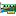 673.2.1 接口概述12 3.1 网卡设置673.2.2 接口信息配置13 3.1 网卡设置673.2.3 一一映射配置16 5.6 NAT策略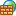 1033.2.4 端口映射配置18 5.6 NAT策略1033.2.5 子接口配置19 3.3 VLAN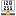 723.3 安全区20 3.1 网卡设置673.4 DNS 服务  23<见下>3.4.1 DNS 服务器配置  236.5 DNS代理过滤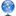 1173.4.2 DNS 客户端配置  243.7 DNS解析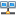 803.5 IPMAC 绑定配置  244.1 ARP服务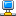 823.6 路由273.6 路由设置
5.7 总控策略 策略路由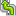 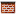 78
1053.7 DHCP 服务31 4.3 DHCP服务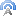 863.8 VPN 隧道  36<见下>3.8.1 VPN 隧道概述  36<见下>3.8.2 SSL VPN37 11.1 SSL接入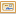 11.2 SSLVPN总体设置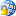 2082103.8.3 IPSEC VPN49 10 IPSEC VPN1993.8.4 L2TP VPN58 9.1 PPTP总体设置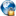 1913.8.5 查看 VPN 日志  601.14 日志操作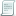 433.9 高可用性62 3.5 双机热备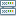 763.10 其他配置80 <见下>3.10.1 外置 Bypass 配置  80硬件设备BIOS设置3.10.2 IDS 联动配置  837.7 IPS状态 调用阻拦URL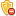 174四. 对象配置84 5基础策略934.1 对象概述84 5基础策略934.2 网络对象84 <见下>4.2.1 配置网络对象84 5.1 地址对象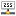 934.2.2 配置节点对象86 5.1 地址对象934.2.3 配置 MAC 地址对象87 3.4 网桥设置 MAC过滤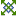 744.2.4 配置 IP 池对象  885.1 地址对象934.2.5 配置网络组对象89 5.1 地址对象934.3 服务对象89 5.7 总控策略 1054.4 事件对象947.5 IDP特征值规则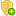 1704.5 IM/P2P 对象  1056.2 特殊应用功能设置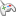 1114.6 审计对象109 6.3 网络审计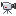 1134.7 时间对象113 5.2 时间对象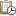 954.8 流量通道对象116 5.5 QoS对象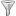 101五. 策略配置118 A功能简介85.1 策略概述118 A功能简介85.2 防火墙策略119 5.7 总控策略 1055.3 入侵防护策略126 7 入侵检测与防御1625.4 WEB 安全策略128 6.4 WEB审计过滤
6.9 WEB代理过滤规则
6.6 DNS&URL库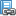 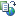 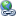 115
126
1195.5 防病毒策略131 6.24 防病毒引擎
6.10 WEB内容过滤
6.14 防病毒例外
6.16 POP3代理过滤
6.17 SMTP代理过滤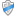 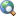 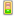 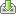 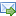 155
128
136
140
1425.6 流量管理策略135 5.5 QoS对象1015.7 IM/P2P 策略  1396.2 特殊应用功能设置1115.8 内容安全策略1406.12 关键词规则
6.13 关键词例外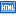 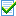 132
1345.9 反垃圾邮件策略1416.26 防垃圾邮件引擎
6.16 POP3代理过滤
6.17 SMTP代理过滤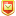 159
140
1425.10 透明代理策略1425.6 NAT策略
各应用代理总体设置103六. 查看实时事件144 <见下>6.1 事件概述144 1状态统计166.2 查看状态144 1.1 系统概要/仪表盘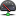 176.3 入侵防护事件146 7.6 IDS日志 统计1726.4 WEB 安全事件147 1.15 日志统计 WEB审计日志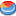 456.5 防病毒事件148 1.15 日志统计 防病毒日志456.6 流量分析149 1.8 流量统计
1.10 在线主机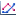 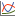 31
356.7 IM/P2P 事件  1541.9 应用状态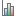 336.8 内容安全事件155 1.15 日志统计 WEB过滤日志456.9 反垃圾邮件事件155 1.15 防垃圾邮件日志统计456.10 在线状态156 1.10 在线主机35七. 日志分析158 1.15 日志统计45八. 统计报表165 1.15 日志统计45九. 系统维护183 <见下>9.1 概述1832系统管理479.2 系统升级1832.7 升级管理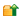 609.3 备份恢复187 2.6 配置管理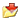 589.4 系统配置189 <见下>9.4.1 引擎配置189 1.2 功能统计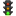 199.4.2 与安全中心连接190 本版本暂无，绿盟自有产品9.4.3 配置专业参数192 1.2 功能统计
5.4 会话对象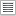 19
999.5 帐号管理192 2.8 帐号口令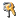 629.6 诊断工具197 <见下>9.6.1 ping 工具  1971.13 测试工具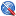 419.6.2 traceroute 工具  1981.13 测试工具419.6.3 网络连接状态198 1.2 功能统计199.6.4 网卡状态199 1.5 网卡状态259.6.5 路由信息200 3.6 路由设置789.6.6 专家诊断200 QQ远程协助9.6.7 抓包取证201 1.12 实时监控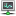 399.7 证书管理203 2.1 许可证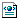 479.8 系统控制205 1.2 功能统计199.9 用户管理205 8用户认证1799.10 其他配置214 <见下>9.10.1 SQL 注入白名单214 6.4 WEB审计过滤1159.10.2 恶意站点库白名单215 6.4 WEB审计过滤1159.11 修改界面语言216 2.4 菜单界面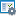 54十. 串口管理217 B快速安装指南9十一. 规则库229 7.5 IDP特征值规则170